Y SESİ  OKUMA TABLOSUÖĞRENİLEN SESLER                        2 HARFLİ HECE VE KELİMELER3 HARFLİ HECE VE KELİMELER4 HARFLİ KELİMELER5,6,7,8 HARFLİ KELİMELERSayın velim; yukarıdaki tabloyu bol bol okutunuz. Karışık olarak sorunuz. OKU-YAZAşağıdaki metinleri okutunuz. Siz söyleyin     kelimeleri çocuğunuz deftere yazsın.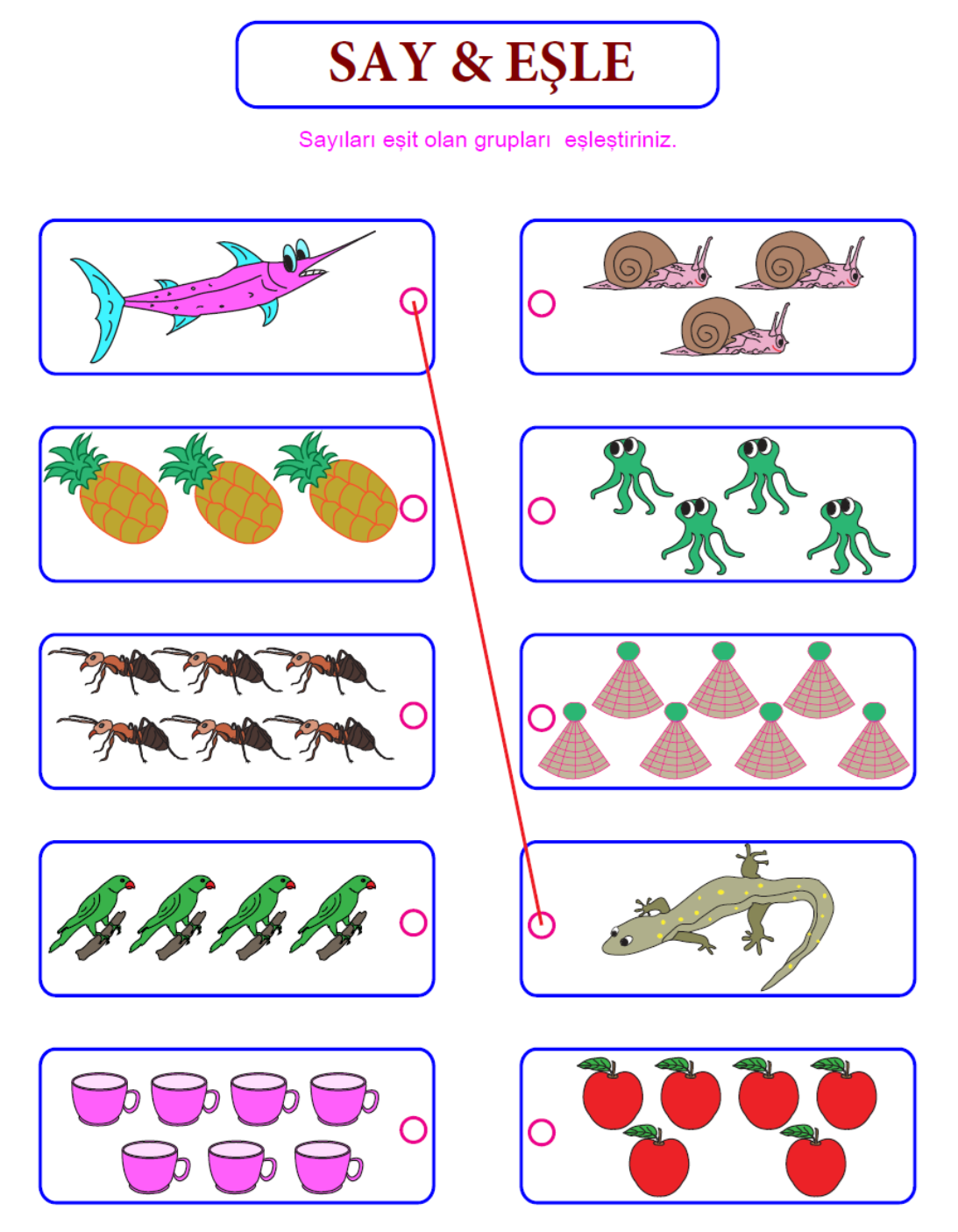 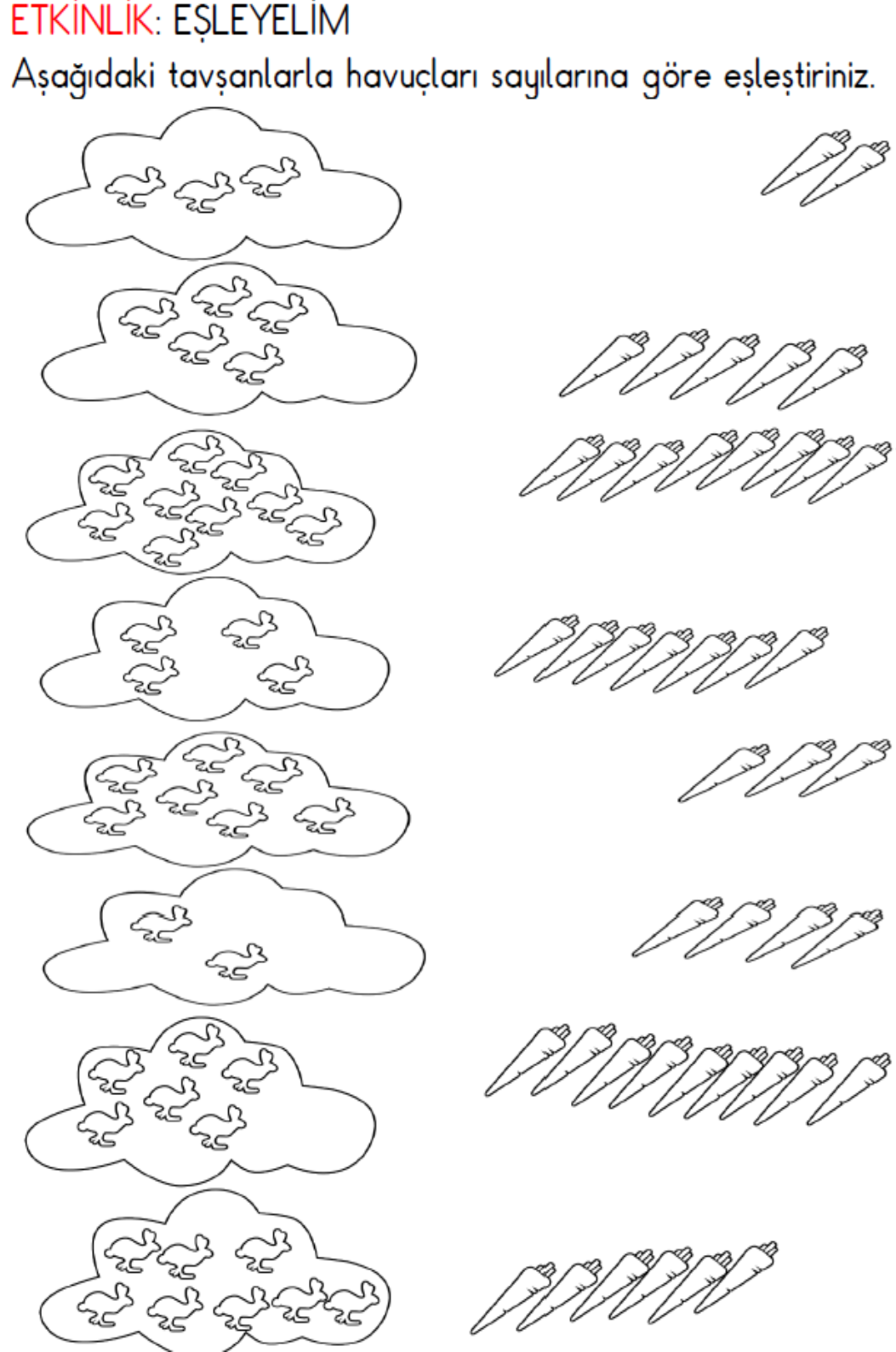 yayyalkayyanyammaytayyatyükyüntüyyoltoykoyyokyelyemyenyetyutyakyekiyiOyaüyeoyueyeayaiyeuyuyamaoyunayakyakakuyukoyuoyukkayamayauykuonayolayalayyeniaynauyanyayaAylaülkeülküÜmitÜnalmenümülkkültünlükümeyanakkayakkoyunyatakyeminyalanAylinbayatyemekkolyeyelekLeylaYamanyatayyakutkolaykünyemumyaniyetyamukyumakoyalaEylülyünlüEymenleylakyelelinaylonmaymunkaymakyelkenkaynaküyelikiyilikleylekkaykaykamyonemniyetyelkenlikamelyayetkiliyetenekyeminliyenilikmuayeneyatalaknakliyenakliyatmilliyet